TGZT klasa IIIA 08.04.2020r. (środa) – 4 godz.Przepisz do zeszytu poniższe notatki (bez rysunków) i wykonaj testTemat: Sałatki i koktajle.Charakterystyka sałatek.Sałatki – wyroby składające się z wielu produktów, wśród których przeważają warzywa. W skład sałatek mogą wchodzić owoce, mięso, ryby, śledzie, drób, sery, jaja, wędliny itp. Większość składników poddawana jest obróbce cieplnej, ale występują także warzywa 
i owoce surowe oraz przetwory kwaszone i konserwowe. Warzywa do sałatek należy gotować w skórce i obierać bezpośrednio przed użyciem. Im twardsze warzywo lub owoc tym powinno być bardziej rozdrobnione.Elementy dekoracyjne powinny stanowić składnik sałatki.Charakterystyka koktajli.Koktajlami nazywane są niektóre sałatki z owoców morza, ryb, mięsa, drobiu, warzyw. Należą do zakąsek wykwintnych. Najczęściej podaje się je w szklanych naczyniach na wysokiej nóżce np. w kieliszku do Martini albo w szklanych miseczkach ułożonych na talerzyku. 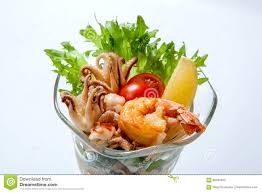 Temat: Kanapki i tartinkiKanapki należą do chętnie spożywanych zakąsek, są również atrakcyjnym składnikiem bufetu.Podział kanapek:Popularne – kromki pieczywa o jednakowej wielkości i grubości posmarowane masłem lub margaryną oraz wędlin sera jaj, past i ryb. Dodatkiem mogą być warzywa np. pomidor, sałata itp.Dekoracyjne – małe kromki pieczywa jasnego i ciemnego pozbawianego skórki o wymiarach 5x7 cm i grubości 1 cm o masie ok. 25 g. Mogą być jednoskładnikowe lub wieloskładnikowe. 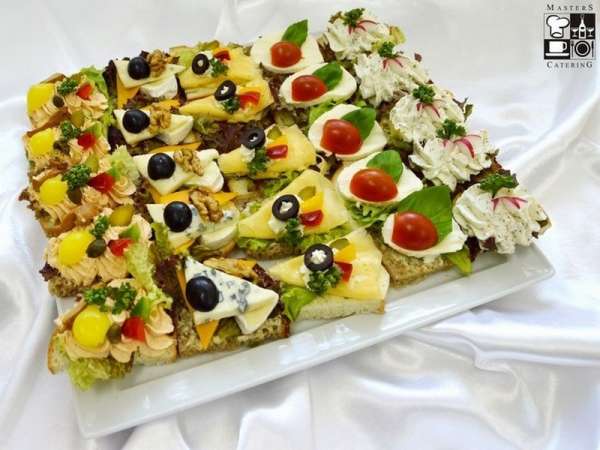 Tartinki – drobne kanapki dekoracyjne na jeden kęs. Sporządza się je różnego rodzaju pieczywa okrojonego ze skóry o kształcie krążków, trójkątów, prostokątów lub z krakersów. Na środku wyciska się pastę i dekoruje. Zamiast past można użyć wędlin, wędzone ryby, itp. Tartinki można spinać wykałaczką. 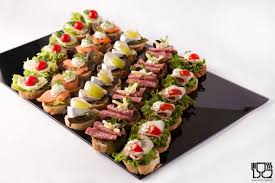 Tortowe – cienko pokrojone pieczywo najczęściej pumpernik przekładane cienkimi warstwami past o różnych barwach, masłami smakowymi, plastrami szynki, sera.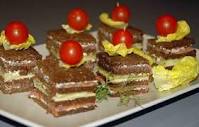 Koreczki- mini zakąski sporządzone bez dodatku pieczywa. W ich skład wchodzi min. ser oliwki, winogrona, pomidorki koktajlowe. Kaban osiki itp.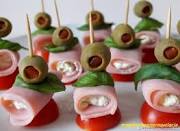 Temat: Musy, terminy i masła smakowe.Musy-  są to zimne zakąski, w których głównym składnikiem mogą być: ryby, owoce morza, drób, mięso, wędliny, jarzyny, grzyby utarte na gładką masę. Musy spulchnione są bitą śmietaną lub pianą z białek, a zestalane żelatyną. Przyprawia się je czosnkiem, cebulą, chrzanem, ziołami cytryną. Przed podaniem musy należy wyjąć z formy. Zakąski można podawać z zimnymi sosami, ale można również nimi nadziewać zwinięte plastry szynki, łososia. Itp.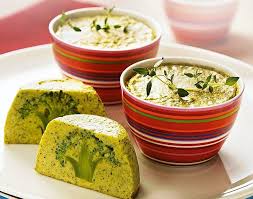 Terriny- delikatne pasztety z mięsa, drobiu, ryb lub warzyw. Otrzymywane przez ogrzewanie w kąpieli wodnej, którą umieszcza się w piekarniku w temp 180oC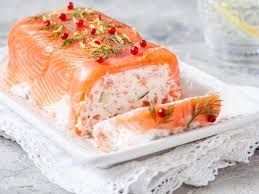 Masła stosowane są jako dodatki do zakąsek. Mogą być masła bez dodatków ale również masła smakowe np. czosnkowe.Temat: Sposoby podawania i zasady higieniczno -  sanitarne przy produkcji zakąsek. Zakąski podajemy się w naczyniach jedno i wieloporcjowych.Jako naczynia jednoporcjowe stosujemy:  talerzyki zakąskowe, kokili, szklane pucharki, kieliszki koktajlowe, salaterki lub szklane miseczkiDo wieloporcjowego serwowania przystawek używane są: półmiski, nelsonki, patelnie, salaterki, miseczki, tafle lustrzane, deski drewniane np. do serów i wędlin.Zasady higieniczno-sanitarne przy produkcji i ekspedycji zakąsek:Dbać o czystość sprzętu, opakowań i pomieszczeń.Przestrzegać zasad higieny przez personel.Chłodzić półprodukty i gotowe potrawy.Nie używać tego samego sprzętu np. noży i desek do krojenia do różnych produktów np. warzyw i śledzi.Nie przechowywać razem wyrobów o różnych zapachach.Schłodzone wyroby wyjmować bezpośrednio przed wydaniem.Zakąski zimne przechowywać do 12 godz. od chwili wyprodukowania w temp. 2-5oCZadanie domoweRozwiąż test powtórzeniowy z zakąsek, a odpowiedzi wyślij na mailamariola.walczak@onet.com.plNa bankiet dla 100 osób zamówiono 100 porcji galantyny z kurczaka. Do sporządzenia 
5 porcji tej zakąski potrzeba  kurczaków. Liczba gości wzrosła do 200. Ile kurczaków potrzeba do sporządzenia galantyny dla 200 osób:30 kg
Przekąski, przystawki nazywamy inaczej:zakąskami,potrawami jarskimi,potrawami mięsnymi,potrawami z owoców
Zakąski zimne przechowujemy w temp. od +2oC do +6 oC:6 godzin,12 godzin,18 godzin,20 godzin
Do zakąsek zimnych z warzyw zaliczamy między innymi:sałatki,galantyny,flaki,risotta
Esencjonalny wywar z kości i elementów bogatych w kolagen z dodatkiem lub bez dodatku żelatyny to:auszpik,wywar,wywar mięsny,wywar rybny
Do gorących zakąsek z jaj zaliczamy między innymi:jaja nadziewane,omlety,jaja garnirowane,jaja w sosach zimnych
Popularne zakąski, w których mięso jest rozdrobnione i zastudzone w wywarze to:mięsa w galarecie,galaretki mięsne,mięsa w zimnych sosach,zakąski z wędlin
Befsztyk tatarski to:zakąska z mięsa surowego,zakąska z sera,zakąska z warzyw,zakąsa z grzybówMaleńkie kanapki na jeden kęs to:kanapki tortowe,tartinki,kanapki popularne,kanapki dekoracyjne
Do przygotowania 1 porcji krokietów z mięsem i kapustą potrzeba 50g mięsa. Oblicz ile potrzeba mięsa do sporządzenia 5 porcji300g,400g,250g,500g
Galantyna to:deser z owocówpotrawa z warzywprzekąska z drobiuprzekąska z cielęciny
Rybę w galarecie podaje się z sosem:tatarskimcumberlandholenderskimpomidorowym
Przekąska na gorąco to:dipfonduecarpacciobefsztyk tatarski
Terrina to odmiana:roladypasztetucarpacciobefsztyku
Aby kawior nie zmienił smaku ani barwy, podaje się go:łyżką plastikowąszczypcami stalowyminożem z ząbkowanym ostrzemnożem-łopatką z masy perłowej
Do sporządzenia galarety z wieprzowiny potrzebne są następujące surowce:łapki, kości, noginogi, głowizna, skórakości kruche, nogi, pręgagłowy, kręgosłupy, ości, płetwy, skóra